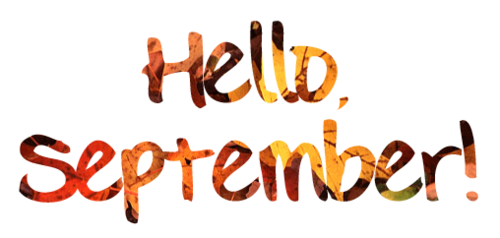 Star Skate InformationStar skate orientation will be held Monday Septebmer 9th, for Juniors at 4:00pm and for Seniors at 5:00pm. This is a MANDATORY meeting, all skaters must attend. If your skater absolutely cannot make it they must have it clearded with their coach.Parent meeting for all skaters will be held at 5:00pm Monday September 9th at the omniplex.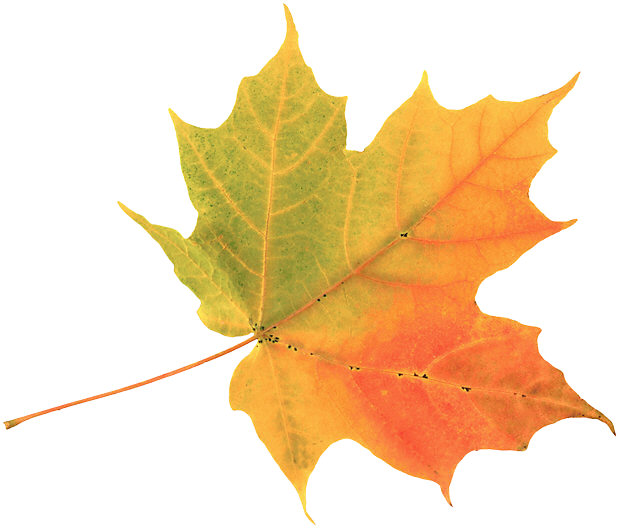 PA’s you will have your training night on Thursday September 26th at 3:45pm. You will have on ice and off ice training followed by pizza. At 6:30 you will go over to meet the parents of the can skaters. Thank you for volunteering! If you have not done so but still wish to PA please contact Coach Trina ASAP.